广东省机械高级技工学校图书馆防盗设备采购项目招标文件采购编号：GDJXJG201512-3广东省机械高级技工学校2016年1月目   录第一部分:投标邀请函…………………………………………1-1第二部分:采购项目内容………………………………………2-1第三部分: 投标人须知 ………………………………………3-1第四部分:投标文件格式………………………………………4-1第一部分投 标 邀 请 函投标邀请函各（潜在）供应商：广东省机械高级技工学校（以下简称“招标人”）对学校图书馆防盗设备采购项目采用网上公开招标的方式，邀请合格投标人就所需的有关服务进行报价，提交密封投标，具体事项如下：一、采购编号：GDJXJG201512-3二、采购项目名称：广东省机械高级技工学校图书馆防盗设备采购项目三、采购预算：人民币 57340.00 元四、项目内容及需求： 1、内容：学校图书馆防盗设备采购及安装，包括图书防盗检测仪、条码扫描器及充消检一体机的采购及安装。投标人应对所有采购内容进行投标，不允许只对其中部分内容进行投标。2、简要技术要求：详见《采购项目内容》。五、合格投标人条件（供应商资格要求）1、投标人应具备《政府采购法》第二十二条规定的条件，提供下列材料：
（1）投标人须是具有独立承担民事责任能力的在中华人民共和国境内注册的法人或其他组织或自然人，投标时提交有效的企业法人营业执照（或事业法人登记证或身份证等相关证明）副本复印件(其他组织或自然人必须有对公帐户)；
（2）投标人须具有良好的商业信誉和健全的财务会计制度且有依法缴纳税收和社会保障资金的良好记录。（3）投标人参加政府采购活动前三年内，在经营活动中没有重大违法记录（投标人出具书面诚信承诺书）。2、投标人必须是所投产品的经营商。（以营业执照经营范围为准。如营业执照上未列明，请附相关主管部门商事主体登记及备案信息查询单并加盖投标人公章。）3、本项目不接受联合体投标。六、获取招标文件方式：现场报名或学校官网自行下载(学校官网：http://www.gdjxjg.com/凭营业执照副本、税务登记证副本复印件加盖公章)符合资格的投标人应当在 2016年 1 月 8 日8时0分起至 2016年 1 月 12 日17时0分止（法定节假日除外）凭营业执照副本、税务登记证副本复印件（加盖公章）到广州市白云区江高镇松岗街193号（广东省机械高级技工学校）行政楼305现场报名，报名人对报名资料的完整性和真实性负全部责任。七、投标截止时间：2016年 1 月 14 日 9 时0分(注2016年 1 月 14 日 8 时30分开始受理投标文件)八、投标文件送达地点：广州市白云区江高镇松岗街193号行政楼305（广东省机械高级技工学校总务科）九、开标评标时间：2016年 1 月 14 日 10 时10分十、开标评标地点：广东省机械高级技工学校行政楼四楼会议室本次招标在上述规定的时间和地点进行公开开标，届时投标人的法定代表或其授权代表务必出席开标会，并携带身份证原件以备查核。十一、招标文件公示本项目招标文件公示三个工作日，自2016年 1 月 8 日起至 2016年 1月 12 日十二、采购人联系方式                              广东省机械高级技工学校                                          2016年1月第二部分采 购 项 目 内 容一、总体要求本项目是对广东省机械高级技工学校图书馆防盗设备采购及安装，包括图书防盗检测仪、条码扫描器及充消检一体机的采购及安装。本项目采购预算为57340.00元。采购项目清单如下：总体要求如下：1、投标人必须对招标范围的所有内容和服务进行投标，不允许只对招标范围的部分内容和服务进行投标。2、投标人必须提供全新的原厂原装货物和完善的服务。3、伴随服务（费用包含在投标总价内）：全部货物的技术设计、运输、安装调试、售后服务、含税等费用。二、货物质量标准及质量保证1.	所有产品必须严格按照《采购项目清单》中的产品型号进行报价、采购及安装，并按照国家最新相关标准执行，指定品牌产品需按品牌提供（替换品牌需经业主同意），否则将取消中标资格。2、所有产品必须原厂原装供货，并按厂家出厂免费保修三年。安装调试免费。2.	本项目产品质量不合格者，采购人有权要求中标人返工，返工费用由中标人承担，工期不予顺延。三、包装和发运1.	产品的包装和发运须符合货物特性要求。2.	为了保证产品在长途运输和装卸过程中的安全，产品包装应符合国家或行业标准规定。由于包装不善导致货物锈蚀、失缺或损坏，由中标人承担一切责任。3.	中标人须按工程进度安排计划，按采购人要求将产品送达指定位置，并承担由此产生的一切运输费用。4.	运输送货做到不损坏用户的设备设施，否则原价赔偿。5.	采购人将按照有关标准和样板进行验收。6.	采购人将在货物送达时对产品进行检查验收，如果发现数量不足，质量、技术或材料说明跟清单不符等问题，中标人应负责按照采购人的要求采取补足式更换等处理措施，并承担由此发生的一切损失和费用。四、售后及其他服务要求1.  所有货物保证在交付采购人使用之日起，承诺 3 年内免费售后服务质量保证期，在质保期内免费提供货物正常使用情况下的上门维修及保养。2.  中标人须为采购人提供有关产品安装、维修、使用和保养所需的足够的中文技术文件（说明书、手册和技术资料）、备品备件和专用工具。3. 中标人应提供能满足安装调试需要的易损件和备品备件以及设备拆装、维修、维护保养所需的特殊工具。易损件及备品备件和专用工具的价格包含在投标货物价格里。4. 中标人须提供其投标货物执行的制造标准和测试验收标准。5.	中标人应按有关标准提供货物的包装，并采用恰当的方式将货物运抵交货地点，交货给业主（同时，提供货物清单）。6.采购人将按照招标文件规定的产品型号、参数标准，对图书馆防盗设备相关产品进行验收。7. 采购人可免费从中标人合同货物中随机抽样作破坏性验收。8. 投标人需要有可靠的售后服务保障包括在交货地点有固定的维修服务点、能提供正常的技术、备品备件服务。9. 投标人有服务热线， 保证在接到报障后2小时内响应，3小时内到达现场，并于24小时内排除故障。五、交货方式：1.  交货时间：合同签订生效后，在10个工作日内全部产品送到采购人指定地点，交付使用并验收合格。 交货地点：广州市内采购人指定地点。六、付款方式：合同款支付按如下方式支付： 1.  验收合格后十五个工作日支付款项95%；合同总价的5%作为质量保证金。验收合格满一年后无质量问题且中标人履行质保期义务，采购人将质量保证金15个工作日内无息退还给中标人。2.  中标人须在采购人办理付款手续之前3个工作日内，提供等额的正式发票，以便办理财政支付手续。3.  付款方式：采用支票、银行汇付（含电汇）等形式；4.  本合同的付款时间为采购人向政府采购支付部门提出支付申请的时间（不含政府财政部门审查时间）。第三部分　投 标 人 须 知一、说  明1．适用范围1.1本招标文件适用于本投标邀请中所述项目的政府采购。2. 定义2.1 “采购人”是指：广东省机械高级技工学校。2.2 “中标人”是指经法定程序确定并授予合同的投标人。3. 合格的货物和服务3.1 “货物”是指投标人制造或组织符合招标文件要求的货物等。招标文件中没有提及招标货物来源地的，根据《政府采购法》的相关规定均应是本国货物，优先采购节能、环保产品。投标的货物必须是其合法生产的符合国家有关标准要求的货物，并满足政府招标文件规定的规格、参数、质量、价格、有效期、售后服务等要求。3.2 “服务”是指除货物和工程以外的其他政府采购对象,其中包括：投标人须承担的运输、安装、技术支持、培训以及招标文件规定的其它服务。4．投标费用投标人应承担所有与准备和参加投标有关的费用。不论投标的结果如何，采购人均无义务和责任承担这些费用。二、招标文件5. 招标文件的构成5.1招标文件由下列文件以及在招标过程中发出的修正和补充文件组成：1) 投标邀请书2) 采购项目内容3) 投标人须知4) 投标文件格式 5) 在招标过程中由招标采购单位发出的修正和补充文件等5.2投标人应认真阅读、并充分理解招标文件的全部内容（包括所有的补充、修改内容、重要事项、格式、条款和技术规范、参数及要求等）。投标人没有按照招标文件要求提交全部资料，或者投标没有对招标文件在各方面都做出实质性响应是投标人的风险，有可能导致其投标被拒绝，或被认定为无效投标或被确定为投标无效。6. 招标文件的澄清6.1任何要求对招标文件进行澄清的投标人，均应以书面形式在投标截止时间三日以前通知采购人。采购人对投标人所要求澄清的内容均以书面形式予以答复。必要时，采购人将召开答疑会，并将会议内容以书面的形式发给每个购买招标文件的潜在投标人（答复中不包括问题的来源）。6.2投标人在规定的时间内未对招标文件澄清或提出疑问的，采购人将视其为无异议。对招标文件中描述有歧意或前后不一致的地方，评标委员会有权进行评判，但对同一条款的评判应适用于每个投标人。7. 招标文件的修改7.l在投标截止时间三日以前，无论出于何种原因，招标采购单位可主动地或在解答投标人提出的疑问时对招标文件进行修改。7.2修改后的内容是招标文件的组成部分，将以书面形式通知所有购买招标文件的潜在投标人，并对潜在投标人具有约束力。潜在投标人在收到上述通知后，应立即以书面形式向招标采购单位确认。7.3为使投标人准备投标时有充足时间对招标文件的修改部分进行研究，采购人可适当推迟投标截止期，但应发布公告并书面通知所有购买招标文件的潜在投标人。三、投标文件的编制和数量8．投标的语言8.1投标人提交的投标文件以及投标人与招标采购单位就有关投标的所有来往函电均应使用中文。9．投标文件的构成应符合法律法规及招标文件的要求。10. 投标文件编制10.1投标人应当对投标文件进行装订，对未经装订的投标文件可能发生的文件散落或缺损，由此产生的后果由投标人承担。10.2投标人应完整、真实、准确的填写招标文件中规定的所有内容。10.3投标人必须对投标文件所提供的全部资料的真实性承担法律责任，并无条件接受招标采购单位及监管机关等对其中任何资料进行核实的要求。10.4如果因为投标人投标文件填报的内容不详，或没有提供招标文件中所要求的全部资料及数据，由此造成的后果，其责任由投标人承担。11. 投标报价11.1投标人所提供的货物和服务均应以人民币报价。11.2投标人应按照“第二部分” 采购项目内容规定的内容、责任范围以进行报价。并按《开标一览表》和《投标明细报价表》确定的格式报出分项价格和总价。投标总价中不得包含招标文件要求以外的内容，否则，在评标时不予核减。投标总价中也不得缺漏招标文件所要求的内容，否则，其投标将可能被视为无效投标或确定为投标无效。11.3《投标明细报价表》填写时应响应下列要求：1) 对于报价免费的项目必须标明“免费”；2) 所有根据合同或其它原因应由投标人支付的税款和其它应交纳的费用都要包括在投标人提交的投标价格中；3) 应包含货物运至最终目的地的运输、保险和伴随货物服务的其他所有费用。11.4每一种规格的货物只允许有一个报价，否则将被视为无效投标。12. 备选方案12.1只允许投标人有一个投标方案，否则将被视为无效投标。（招标文件允许有备选方案的除外）13. 联合体投标13.1本项目不接受联合体投标。14. 投标人资格证明文件14.1投标人应按招标文件的要求，提交证明其有资格参加投标和中标后有履行合同能力的文件，并作为其投标文件的组成部分。14.2资格证明文件必须真实有效、清晰可辨，复印件必须加盖单位印章，如因文件不清晰造成难以分辨，此后果由投标人承担。15. 证明投标标的合格性和符合招标文件规定的文件：15.1 投标人应提交证明其拟提供的投标标的符合招标文件规定的文件，包括投标报价表中对货物原产地的说明，并作为其投标文件的一部分。15.2 证明投标标的与招标文件的要求相一致的文件，可以是文字资料、图纸、数据和实物，包括如下：（1）货物的型号、规格；（2）货物主要技术指标和性能的详细说明；（3）详细的合同项下提供货物及相关服务的执行时间表及其实施措施，明确标注出影响合同执行的关键时间及因素；（4）规定的周期内正常、连续地使用货物所必需的备品备件、专用工具的清单，包括其货源及现行价格；（5）对照招标文件要求的技术规格，投标人逐条说明所提供的货物及相关服务已对招标文件中的技术规格作出了实质性的响应；或申明与技术规格条文的偏差和例外。特别是对于有具体参数要求的指标，投标人必须提供所投货物的具体参数值。16. 投标的截止期和投标有效期16.1 投标的截止时点详见投标邀请函，超过截止时点后的投标为无效投标。16.2 投标文件应在提交投标文件截止时间起30天内保持有效。17. 投标文件的数量和签署17.1 投标人应编制投标文件一式 叁 份，其中正本 壹 份和副本 贰 份，投标文件的副本可采用正本的复印件。每套投标文件须清楚地标明“正本”、“副本”。若副本与正本不符，以正本为准。17.2 投标文件的正本需打印或用不褪色墨水书写，并由法定代表人或经其正式授权的代表签字。17.3 投标文件中的任何重要的插字、涂改和增删，必须由法定代表人或经其正式授权的代表在旁边签章或签字才有效。17.4 所有投标文件（附特殊规格的图纸外）应按A4规格制作；建议采用双面打印或复印。17.5 投标文件须编页码，页码必须连续。四、投标文件的递交18. 投标文件的密封和标记18.1 投标人应将投标文件正本和所有的副本一起合并密封包装。18.2 信封或外包装上应当注明采购项目名称、采购编号和“在（招标文件中规定的开标日期和时点）之前不得启封”的字样，封口处应加盖投标人印章。18.3如果未按要求密封和标记，招标采购单位对误投或提前启封概不负责。19. 投标文件的修改和撤回19.1投标人在投标截止时间前，可以对所递交的投标文件进行补充、修改或者撤回，并书面通知招标采购单位。补充、修改的内容应当按招标文件要求签署、盖章，并作为投标文件的组成部分。在投标截止时点之后，投标人不得对其投标文件做任何修改和补充。19.2 投标人在递交投标文件后，可以撤回其投标，但投标人必须在规定的投标截止时点前以书面形式告知招标采购单位。19.3 投标人所提交的投标文件在评标结束后，无论中标与否都不退还。五、开标、评标定标20. 开标20.1 招标采购单位在《投标邀请书》中规定的日期、时间和地点组织公开开标。开标时原则上应当有采购人代表和投标人代表参加。参加开标的代表应签到以证明其出席。20.2开标时，由投标人或其推选的代表检查投标文件的密封情况，也可以由招标采购单位纪检人员确认无误后由招标工作人员当众拆封，宣读投标人名称、投标价格、价格折扣、投标文件的其他主要内容和招标文件允许提供的备选投标方案。20.3 招标采购单位做好开标记录，开标记录由各投标人签字确认。21. 评标委员会的组成和评标方法21.1 评标由招标采购单位依照政府采购法律、法规、规章、政策的规定，组建的评标委员会负责。评标委员会成员由采购人代表7人（含7人）以上组成。21.2 评标委员会将按照招标文件确定的评标方法进行评标。评标委员会对投标文件的评审分为资格性审查、符合性检查和价格评议。21.3 本次评标采用低价评分法方法，具体见本部分“八 评标方法、步骤及标准”。22. 投标文件的初审22.1 评标委员会将依法审查投标文件是否完整、总体编排是否有序、文件签署是否合格、是否按招标文件的规定密封和标记等。22.2 评标委员会对大小写金额不一致、单价汇总与总价不一致的，按以下方法更正：投标文件的大写金额和小写金额不一致的，以大写金额为准；总价金额与按单价汇总金额不一致的，以单价金额计算结果为准；单价金额小数点有明显错位的，应以总价为准，并修改单价。如果投标人不接受对其错误的更正，其投标将被视为无效投标或确定为投标无效。22.3 在详细评标之前，评标委员会要审查每份投标文件是否实质上响应了招标文件的要求。实质上响应的投标文件应该是与招标文件要求的关键条款、条件和规格相符没有实质偏离的投标文件。评标委员会决定投标文件的响应程度只依据投标文件本身的真实无误的内容，而不依据外部的证据。但投标文件有不真实、不正确内容的除外。22.4 投标人有下列情形之一的，其投标将被视为无效投标：实质上没有响应招标文件要求的投标将被视为无效投标。投标人不得通过修正或撤销不合要求的偏离从而使其投标文件成为实质上响应的投标。22.4.1 在资格性审查、符合性检查时，如发现下列情形之一的，投标文件将确定为无效投标：投标总金额超过本项目采购预算；投标人的投标书或资格证明文件未提供或不符合招标文件要求的；3）不具备招标文件中规定资格要求的；4）未按照招标文件规定要求签署、盖章的；5）投标文件无法定代表人签字或签字人无法定代表人有效授权的； 6）参加政府采购活动前三年内，在经营活动中有重大违法记录的；7）符合招标文件中规定的被视为无效投标的其它条款的。8）不符合法律、法规规定的其他实质性要求的。22.4.2评标委员会对各投标人进行资格性和符合性审查过程中，对初步被认定为初审不合格或无效投标者应实行及时告知，由评标委员会主任或采购人代表将集体意见现场及时告知投标当事人，以让其核证、澄清事实。23. 投标文件的澄清23.1 评标期间，对投标文件中含义不明确、同类问题表述不一致或者有明显文字和计算错误的内容，评标委员会可以书面形式（应当由评标委员会成员签字）要求投标人作出必要的澄清、说明或者纠正，但不得允许投标人对投标报价等实质性内容做任何更改。投标人的澄清、说明或者补正应当采用书面形式，由其授权的代表签字，并不得超出投标文件的范围或者改变投标文件的实质性内容。有关澄清的答复均应由投标人的法定代表人或授权代表签字的书面形式作出。23.2 投标人的澄清文件是其投标文件的组成部分。24. 投标的评价24.1 评标委员会只对确定为实质上响应招标文件要求的投标文件进行评价和比较。25. 授标25.1 评标委员会按照招标文件确定的评标方法、步骤、标准，对投标文件进行评审，提出书面评标报告，按照得分由高到低的顺序推荐中标候选人名单。25.2 采购人在收到评标报告后的法定时间内，按照评标报告中推荐的中标候选人顺序确定中标人。25.3 中标人确定后，招标采购单位将在学校网上发布中标公告，同时向中标人发出《中标通知书》，《中标通知书》对中标人和采购人具有同等法律效力。26. 替补候选人的设定与使用依据《广东省实施〈中华人民共和国政府采购法〉办法》第四十四条“……中标、成交供应商放弃中标、成交或者中标、成交资格被依法确认无效的，采购人可以按照排序从其他中标、成交候选供应商中确定中标、成交供应商，没有其他中标、成交候选供应商的，应当重新组织采购活动。”六、 合同的订立和履行27. 合同的订立27.1  采购人与中标供应商自中标通知书发出之日起3-5日签订合同，签订合同不得超出国家相关法律、法规或投标文件的范围、也不得再行订立背离合同实质性内容的其他协议。28. 合同的履行28.1合同订立后，合同各方不得擅自变更、中止或者终止合同。因特殊情况需要中止或终止合同的，双方进行协商。28.2 合同履行中，采购人需追加与合同标的相同的货物、工程或者服务的，在不改变合同其他条款的前提下，可以与供应商签订补充合同，但所补充合同的采购金额不得超过原采购金额的百分之十。   七、适用法律29. 采购人及投标人的一切招标投标活动均适用《政府采购法》及其配套的法规、规章、政策。工程类项目适用《中华人民共和国招标投标法》及其配套的法规、规章、政策。八  评标方法、步骤及标准根据《政府采购法》的相关规定确定以下评标方法、步骤及标准：30.评标方法（1）投标人数必须达到法定人数，否则作废标处理或报学校领导班子讨论决定。（2）本次评标采用低价中标法。（3）低价中标法评标步骤：先进行初步评审，再进行价格的比较与评价。只有通过初步评审的投标人才能进入价格的评审。31.评标步骤评标委员会对投标文件的评审分为详细评审： 初审1、资格性检查；2、符合性检查；评标委员会根据投标文件要求对投标文件的资格性和符合性进行评审，只有对投标文件所列各项作出实质性响应的投标文件才能通过初步评审。对是否实质性响应招标文件的要求有争议的投标，评标委员会将以记名方式表决，得票超过半数的投标人有资格进入下一阶段的评审，否则将被淘汰。（二）比较与评价进入价格评审环节的投标单位，价格最低的投标人为第一中标候选供应商，价格次低的投标人为第二中标候选供应商。投标人不得以低于成本的报价竞标。如果评标委员会发现投标人的报价明显低于其他投标报价，使得其投标报价可能低于其个别成本的，将要求该投标人作书面说明并提供相关证明材料。投标人不能合理说明或不能提供相关证明材料的，评标委员会将认定该投标人以低于成本报价竞标，其投标作无效投标处理。投标报价有计算上或累加上的算术错误，修正错误的原则如下：投标文件的大写金额和小写金额不一致的，以大写金额为准；总价金额与按单价汇总金额不一致的，以单价金额计算结果为准；单价金额小数点有明显错位的，应以总价为准，并修改单价；对投标货物的关键、主要设备，投标人报价漏项的，作非响应性投标处理；买方需要的服务和附带备品、配件所需的费用，如果投标人是另外单独报价的话，评标时计入投标报价总价。第四部分投 标 文 件 格 式（投标文件须编页码，且页码必须连续）广东省机械高级技工学校图书馆防盗设备采购项目投标文件（正本/副本）采购编号：                       项目名称：                       投标人名称：                      日期：          年      月      日一、 投标函投标函致:广东省机械高级技工学校依据贵方采购项目名称（采购编号) 项目招标采购货物及服务的投标邀请，我方代表（姓名、职务）经正式授权并代表（投标人名称、地址）提交下述文件正本___份，副本   份。在此，我方声明如下：1、同意并接受招标文件各项要求，遵守招标文件中的各项规定，按招标文件的要求提供报价。2、投标有效期为递交投标文件之日起 30 天，中标人投标有效期延至合同验收之日。3、我方已经详细地阅读了全部招标文件及其附件，包括澄清及参考文件(如果有的话)。我方已完全清晰理解招标文件的要求，不存在任何含糊不清和误解之处，同意放弃对这些文件所提出的异议和质疑的权利。4、我方已毫无保留地向贵方提供一切所需的证明材料。5、我方承诺在本次投标文件中提供的一切文件，无论是原件还是复印件均为真实和准确的，绝无任何虚假、伪造和夸大的成份，否则，愿承担相应的后果和法律责任。6、我方完全服从和尊重评委会所作的评定结果，同时清楚理解到报价最低并非意味着必定获得中标资格。投标人：                              地址：                                   传真：                               电话：                                电子邮件：                           投标人（法定代表人授权代表）代表签字：             投标人 (公章)：                   日期：                                   二、法定代表人/负责人资格证明书及授权委托书（1）法定代表人/负责人资格证明书致：广东省机械高级技工学校               同志，现任我单位          职务，为法定代表人，特此证明。签发日期：           单位：           （盖章）附：代表人性别：            年龄：           身份证号码：联系电话：营业执照号码：                       经济性质：说明：1、法定代表人为企业事业单位、国家机关、社会团体的主要行政负责人。      2、内容必须填写真实、清楚、涂改无效，不得转让、买卖。3、将此证明书提交对方作为合同附件。  (为避免废标，请供应商务必提供本附件)（2）法定代表人/负责人授权委托书致：广东省机械高级技工学校兹授权             同志，为我方签订经济合同及办理其他事务代理人，其权限是：                                                   。授权单位：          （盖章）     法定代表人              （签名或盖私章）有效期限：至        年       月      日       签发日期：附：代理人性别：        年龄：       职务：         身份证号码：  联系电话：营业执照号码：                         经济性质：说明：1、法定代表人为企业事业单位、国家机关、社会团体的主要行政负责人。      2、内容必须填写真实、清楚、涂改无效，不得转让、买卖。3、将此证明书提交对方作为合同附件。4、授权权限：全权代表本公司参与上述采购项目的投标响应，负责提供与签署确认一切文书资料，以及向贵方递交的任何补充承诺。5、有效期限：与本公司投标文件中标注的投标有效期相同，自本单位盖公章之日起生效。6、投标签字代表为法定代表人，则本表不适用。三、投标人资格性文件(请扼要叙述)企业法人营业执照副本复印件；税务登记证副本复印件；组织机构代码证副本复印件；投标人须具有良好的商业信誉和健全的财务会计制度且有依法缴纳税收和社会保障资金的良好记录的相关证明（格式自拟）；投标人参加政府采购活动前三年内，在经营活动中没有重大违法记录证明（投标人出具书面诚信承诺书）。上述资料外，可提供的其它公司证明文件或材料，所提供的所有证件获证明需加盖公司公章。投标人法定代表人（或法定代表人授权代表）签字：                   投标人名称（签章）：                        日期：          年      月     日四、价格部分4.1开标一览表注：1、此表的总报价是所有需买方支付的本次招标标的金额总数，即投标总价，投标人须按要求填写所有信息，不得随意更改本表格式。2、设备及材料的价格是包括了设备、材料及随机附件的设计、采购、制造、检测、试验、包装、运输、保险、税费、其它费用等一切支出。3、相关服务内容的价格应包含设计联络、检验、安装、调试、验收、培训、技术支持、技术服务（包括技术资料、图纸的提供）、质保期保障、项目管理等的全部费用。4、其他费用包括了验收、保险、税费等支出。5、此表是投标文件的必要文件，是投标文件的组成部分，还应另附一份封装在唱标信封中，作为唱标之用。6、投标人认为本次招标标中的未尽事宜，可另表提出建议，该部分费用不在投标总报价中。投标人法定代表人（或法定代表人授权代表）签字：                   投标人名称（签章）：                        日期：   年   月   日4.2投标明细报价表注：1、以上内容必须与采购项目内容、《开标一览表》一致。投标人法定代表人（或法定代表人授权代表）签字：                   投标人名称（签章）：                          日期：   年   月   日采购联系人：刘老师 采购联系人：刘老师 电 话：020-86201500      电 话：020-86201500      联系地址：广州市白云区江高镇松岗街193号序号名称品牌/型号图片单位数量单价总价参数1图书防盗检测仪TF-27双通道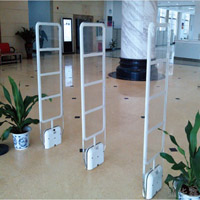 套3外形尺寸：150cm×40cm×3cm,采用进口亚克力材料。晶莹透顶，豪华高档声光报警，客流量人次统计功能2充消检一体机
  TF208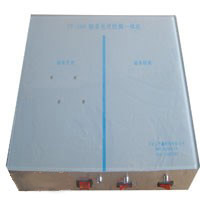 台3外形尺寸：335cm×220cm×80cm,采用红外线探测工作方式，可同时检查书中有无磁条及磁条的冲销效果，一次性对多本资料进行充消磁3条码扫描枪XL618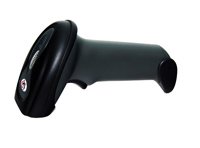 个8长×宽×高：95mm×70mm×160mm,可视激光二极管，波长650nm,每秒200±2次合计硬件按厂家出厂免费保修三年。安装调试免费。分项金额(元)备注设备及材料相关服务其他费用总报价（大写）人民币                      元整（￥           元）（大写）人民币                      元整（￥           元）备注：详细内容见《投标明细报价表》。备注：详细内容见《投标明细报价表》。备注：详细内容见《投标明细报价表》。序号名称品牌/型号图片单位数量单价总价参数1图书防盗检测仪TF-27双通道套3外形尺寸：150cm×40cm×3cm,采用进口亚克力材料。晶莹透顶，豪华高档声光报警，客流量人次统计功能2充消检一体机
  TF208台3外形尺寸：335cm×220cm×80cm,采用红外线探测工作方式，可同时检查书中有无磁条及磁条的冲销效果，一次性对多本资料进行充消磁3条码扫描枪XL618个8长×宽×高：95mm×70mm×160mm,可视激光二极管，波长650nm,每秒200±2次合计硬件按厂家出厂免费保修三年。安装调试免费。